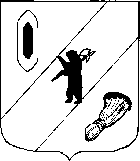 СОБРАНИЕ  ПРЕДСТАВИТЕЛЕЙГАВРИЛОВ-ЯМСКОГО  МУНИЦИПАЛЬНОГО  РАЙОНА РЕШЕНИЕОб утверждении соглашения о передаче части полномочий Великосельского сельского поселения Гаврилов-Ямскому муниципальному районуПринято Собранием представителейГаврилов-Ямского муниципального района 15.12.2023 г.Руководствуясь частью 4 статьи 15 Федерального закона от 06.10.2003  № 131-ФЗ «Об общих принципах организации местного самоуправления в Российской Федерации», статьей 22 Устава Гаврилов-Ямского муниципального района Ярославской области, а также в целях эффективного исполнения полномочий, Собрание представителей Гаврилов-Ямского муниципального района РЕШИЛО:1. Утвердить соглашение  о передаче осуществления части полномочий по решению вопросов местного значения Великосельского сельского поселения, предусмотренных пунктами 6 и 19 части 1 статьи 14 Федерального закона  от 06.10.2003 № 131-ФЗ «Об общих принципах организации местного самоуправления в Российской Федерации» Гаврилов-Ямскому муниципальному району на 2024 год  (полномочия по осуществлению муниципального жилищного контроля и муниципального контроля в сфере благоустройства) (Приложение).2. Решение опубликовать в районной массовой газете «Гаврилов-Ямский вестник» и разместить на официальном сайте Администрации Гаврилов-Ямского муниципального района в сети Интернет.3. Решение вступает в силу с момента официального опубликования.Глава Гаврилов-Ямского муниципального района                                                                                          А.Б. Сергеичев                                                                                      			                              	Председатель Собрания представителей                                                              Гаврилов-Ямского  муниципального района                                                           А.А. Мазилов			от 15.12.2023 №288СОГЛАШЕНИЕо передаче осуществления части полномочий по решению вопросов местного значения Великосельского сельского поселения, предусмотренных пунктами 6 и 19 части 1 статьи 14 Федерального закона  от 06.10.2003 № 131-ФЗ «Об общих принципах организации местного самоуправления в Российской Федерации»  Гаврилов-Ямскому муниципальному району на 2024 годг. Гаврилов-Ям                                                                                           «_____»__________2023 г.Администрация Великосельского сельского поселения Гаврилов-Ямского муниципального района Ярославской области (именуемая в дальнейшем - «Администрация поселения»), в лице Главы Великосельского сельского поселения Водопьянова В.И., действующего на основании Устава, с одной стороны, и Администрация Гаврилов-Ямского муниципального района (именуемая в дальнейшем - «Администрация района»), в лице Главы  Гаврилов-Ямского муниципального района Сергеичева А.Б., действующего на основании Устава, с другой стороны, вместе именуемые «Стороны», руководствуясь частью 4 статьи 15 Федерального закона от 06.10.2003 № 131-ФЗ «Об общих принципах организации местного самоуправления в Российской Федерации», пунктом 2 части 2 статьи 2 Закона Ярославской области от 30.06.2014 № 36-з «О вопросах местного значения сельских поселений на территории Ярославской области», заключили настоящее Соглашение о нижеследующем:Статья 1 1.1. Администрация поселения передает, а Администрация района принимает  осуществление части полномочий по вопросам местного значения поселения, предусмотренных  пунктами 6 и 19 части 1 статьи 14 Федерального закона от 06.10.2003 №131-ФЗ «Об общих принципах организации местного самоуправления в Российской Федерации», а именно:1) обеспечение проживающих в поселении и нуждающихся в жилых помещениях малоимущих граждан жилыми помещениями, организация строительства и содержания муниципального жилищного фонда, создание условий для жилищного строительства, осуществление муниципального жилищного контроля, а также иных полномочий органов местного самоуправления в соответствии с жилищным законодательством, в  части:- осуществления муниципального жилищного контроля (далее – полномочия по осуществлению муниципального жилищного контроля).2) утверждение правил благоустройства территории поселения, осуществление муниципального контроля в сфере благоустройства, предметом которого является соблюдение правил благоустройства территории поселения, требований к обеспечению доступности для инвалидов объектов социальной, инженерной и транспортной инфраструктур и предоставляемых услуг, организация благоустройства территории поселения в соответствии с указанными правилами, а также организация использования, охраны, защиты, воспроизводства городских лесов, лесов особо охраняемых природных территорий, расположенных в границах населенных пунктов поселения, в части:- осуществления муниципального контроля в сфере благоустройства, предметом которого является  соблюдение правил благоустройства территории поселения, требований к обеспечению доступности для инвалидов объектов социальной, инженерной и транспортной инфраструктур и предоставляемых услуг (далее – полномочия по осуществлению муниципального контроля в сфере благоустройства).Статья 22.1. Финансовые средства для осуществления Администрацией района полномочий, указанных в пункте 1.1. статьи 1 настоящего Соглашения, предоставляются в виде межбюджетных трансфертов из бюджета Великосельского сельского поселения в бюджет Гаврилов-Ямского муниципального района.2.2. Объем и размер передаваемых по настоящему Соглашению межбюджетных трансфертов определяется в соответствии с  Порядком определения ежегодного объема межбюджетных трансфертов, необходимых для осуществления передаваемых полномочий (приложение №1  к Соглашению).Статья 3Финансовые средства для осуществления Администрацией района полномочий, указанных  в пункте 1.1 статьи 1 настоящего Соглашения, предоставляются в бюджет Гаврилов-Ямского муниципального района.Объем межбюджетных трансфертов, предоставляемых бюджету Гаврилов-Ямского муниципального района  для осуществления полномочий, указанных в пункте 1.1. статьи 1 настоящего Соглашения,  составляет: 142 705 рублей 00 коп. (Сто сорок две тысячи семьсот пять  рублей 00 коп.) в том числе:а) полномочия по осуществлению муниципального жилищного контроля – 71 352  рублей 50 коп. (Семьдесят одна тысяча триста пятьдесят два руб. 50 коп.); б) полномочия по осуществлению муниципального контроля в сфере благоустройства –71 352  рублей 50 коп. (Семьдесят одна тысяча триста пятьдесят два руб. 50 коп.).Межбюджетные трансферты перечисляются в бюджет Гаврилов-Ямского муниципального района   в следующем порядке:- до 1 марта 2024 года – 71 352,50 руб.- до 1 сентября 2024 года – 71 352,50 руб.Статья 4Администрация района осуществляет переданные ей полномочия в соответствии с условиями настоящего Соглашения, в строгом соответствии с требованиями законодательства, технических норм, правил, регламентов и других актов, регламентирующих их исполнение.Статья 5 Администрация района, ее должностные лица несут установленную действующим законодательством ответственность за неисполнение или ненадлежащее исполнение передаваемых по настоящему Соглашению полномочий. Администрация района в случае нецелевого использования финансовых средств, переданных Администрацией поселения на исполнение передаваемых полномочий поселения, указанных в пункте 1.1 статьи 1 настоящего Соглашения, несет ответственность в порядке, установленном Бюджетным кодексом Российской Федерации.Статья 66.1. Администрация поселения имеет право: - направлять Администрации района запросы о предоставлении отчета об исполнении переданных по настоящему Соглашению полномочий; - направлять Администрации района запросы о предоставлении отчета об использовании межбюджетных трансфертов для исполнения переданных по настоящему Соглашению полномочий.6.2. Администрация поселения обязана:- перечислять финансовые средства Администрации района в виде иных межбюджетных трансфертов из бюджета поселения в соответствии со статьей 3 настоящего Соглашения; - передать Администрации района документы и предоставить имеющуюся информацию, необходимую для осуществления переданных полномочий; - оказывать содействие Администрации района в разрешении вопросов, связанных с осуществлением переданных полномочий.6.3. Администрация района имеет право:- принимать правовые акты по вопросам, связанным с исполнением переданных по настоящему Соглашению полномочий;- осуществлять взаимодействие с заинтересованными органами государственной власти, в том числе заключать соглашения о взаимодействии по вопросам реализации переданных полномочий;- организовывать проведение официальных мероприятий (совещаний, семинаров, и т.п.) по вопросам осуществления переданных полномочий;- направлять в Администрацию поселения запросы, в том числе по предоставлению сведений и документов, необходимых для исполнения принятых полномочий; - в случае неисполнения Администрацией поселения предусмотренных настоящим Соглашением обязательств по финансированию осуществления Администрацией района переданных полномочий (неперечисление, неполное перечисление, несвоевременное перечисление межбюджетных трансфертов), Администрация района вправе приостанавливать на срок до 1 месяца, а по окончании указанного срока прекратить исполнение переданных по настоящему Соглашению полномочий.6.4. Администрация района обязана:- осуществлять переданные ей по настоящему Соглашению полномочия в соответствии с действующим законодательством, в пределах, выделенных на эти цели межбюджетных трансфертов;- направлять поступившие межбюджетные трансферты в полном объеме на осуществление переданных полномочий, обеспечивая их целевое использование;- обеспечивать эффективное и рациональное использование межбюджетных трансфертов, выделенных из бюджета Администрации поселения на осуществление переданных полномочий;- представлять Администрации поселения (по запросу) отчет об исполнении переданных по настоящему Соглашению полномочий; -  предоставить Администрации поселения отчет о расходовании межбюджетного трансферта за год по форме, указанной в приложение №2 к настоящему соглашению, в срок до 31.12.2024. Статья 77.1. Срок действия настоящего Соглашения с 01.01.2024 по 31.12.2024.Настоящее Соглашение вступает в силу после утверждения его условий решениями Собрания представителей Гаврилов-Ямского муниципального  района, Муниципального Совета  Великосельского сельского поселения  и официального опубликования.7.2. Настоящее Соглашение может быть прекращено (в том числе досрочно):7.2.1. по соглашению сторон;7.2.2. в одностороннем порядке без обращения в суд:- в случае изменения действующего федерального законодательства и/или законодательства Ярославской области влекущими невозможность  исполнения  переданных по настоящему Соглашению  полномочий;- в случае неоднократной (два и более раз в течение года) просрочки перечисления межбюджетных трансфертов, предусмотренных в статье 3 настоящего Соглашения;- в случае установления Администрацией поселения фактов ненадлежащего осуществления Администрацией района переданных полномочий.7.3. Уведомление о расторжении настоящего Соглашения в одностороннем порядке направляется другой стороне в письменном виде. Соглашение считается расторгнутым по истечении 30 календарных дней со дня получения уведомления.Статья 88.1. Расторжение Соглашения влечет за собой возврат перечисленных иных межбюджетных трансфертов, за вычетом фактических расходов, подтвержденных документально, в срок не позднее 10 рабочих дней с момента подписания Соглашения о расторжении или по истечении срока, предусмотренного пунктом 7.3. раздела 7 настоящего Соглашения, при одностороннем расторжении Соглашения. 8.2. В случае установления  фактов ненадлежащего осуществления Администрацией района переданных полномочий Администрация поселения вправе требовать уплаты неустойки в размере 1/300 ключевой ставки  Центрального банка РФ от перечисленной суммы межбюджетных трансфертов, выделенной из бюджета поселения на осуществление переданных по настоящему Соглашению полномочий.8.3. Установление факта несвоевременного перечисления Администрацией поселения иных межбюджетных трансфертов на осуществление переданных полномочий, Администрация района вправе уплаты неустойки в размере 1/300 ключевой ставки  Центрального банка РФ от суммы межбюджетных трансфертов за отчетный год.Статья 99.1. По всем вопросам, не урегулированным настоящим Соглашением, но возникающим в ходе его реализации, стороны Соглашения будут принимать меры к их разрешению путем проведения переговоров и согласительных процедур, руководствуясь законодательством Российской Федерации.9.2. Внесение изменений и дополнений в настоящее Соглашение осуществляется по взаимному согласию сторон путем заключения дополнительных Соглашений, которые являются неотъемлемой частью настоящего Соглашения.9.3. Настоящее Соглашение заключено в двух экземплярах, по одному для каждой из Сторон, имеющих равную юридическую силу.10. Юридические адреса и подписи сторон Приложение   №1 к   Соглашению Порядок определения ежегодного объема и объем межбюджетных трансфертов, необходимых для осуществления передаваемых полномочий на 2024 год Объем межбюджетных трансфертов на передачу части полномочий  на 2024 год составляет:Приложение 2 к Соглашению Наименование получателя трансфертаОтчет о расходовании межбюджетного трансфертапо состоянию на 01_____________ 202_г.*из графы 5 «Фактический расход с начала года» в том числе по кодам бюджетной классификации:Исполнитель:  _____________________________    ______________     _________________________________________                     (должность)                                                 (подпись)                                                            (ФИО)«___» _________________ 202_г.Утверждено решением Собрания представителей Гаврилов-Ямского муниципального районаот  15.12.2023  № 288Утверждено решением Муниципального Совета Великосельского сельского поселения                                                                                                             Гаврилов-Ямского муниципального  районаот ______________  №   _____Администрация поселенияАдминистрация Великосельского сельского поселения Гаврилов-Ямского муниципального района Ярославской областиМесто нахождения: 152250, Ярославская область, Гаврилов-Ямский район, с. Великое, ул. Советская, д.30Телефон, факс 8-(48534)-3-83-57/3-85-56ИНН/КПП 7616007327/761601001Платежные реквизиты:Казначейский счет 03100643000000017100л/с 04713002430Управление Федерального казначейства по Ярославской областиБанк: Отделение Ярославль банка России//УФК по Ярославской области г. ЯрославльЕдиный казначейский счет 40102810245370000065БИК 017888102 ОГРН 1057601583984ОКТМО 78612405Глава Великосельского сельскогопоселения__________________В.И. Водопьянов                    М.П. Администрация района  Администрация Гаврилов-Ямского    муниципального района Глава Гаврилов-Ямского  муниципального района   ___________________ А.Б. Сергеичев                  М.П.Содержание ОМСУ 2023 г.(тыс.руб.)Доля в общей сумме содержания ОМСУФОТ ведущего специалиста в год(руб.)6067,000,20142 705,00№п/пНаименование полномочийСумма (руб.)1.Обеспечение проживающих в поселении и нуждающихся в жилых помещениях малоимущих граждан жилыми помещениями, организация строительства и содержания муниципального жилищного фонда, создание условий для жилищного строительства, осуществление муниципального жилищного контроля, а также иных полномочий органов местного самоуправления в соответствии с жилищным законодательством, в  части:- осуществления муниципального жилищного контроля (далее – полномочия по осуществлению муниципального жилищного контроля)71 352,502.Утверждение правил благоустройства территории поселения, осуществление муниципального контроля в сфере благоустройства, предметом которого является соблюдение правил благоустройства территории поселения, требований к обеспечению доступности для инвалидов объектов социальной, инженерной и транспортной инфраструктур и предоставляемых услуг, организация благоустройства территории поселения в соответствии с указанными правилами, а также организация использования, охраны, защиты, воспроизводства городских лесов, лесов особо охраняемых природных территорий, расположенных в границах населенных пунктов поселения, в части:- осуществления муниципального контроля в сфере благоустройства, предметом которого является  соблюдение правил благоустройства территории поселения, требований к обеспечению доступности для инвалидов объектов социальной, инженерной и транспортной инфраструктур и предоставляемых услуг (далее – полномочия по осуществлению муниципального контроля в сфере благоустройства)71 352,50ИТОГО:ИТОГО:142 705,00Глава Великосельского сельского поселения________________  В.И. ВодопьяновГлава Гаврилов-Ямского   муниципального района___________________  А.Б. Сергеичев Остаток МБТ на 01.01.2_Сумма МБТ к получениюПоступилоПоступилоФактический расход с начала года*Фактический расход за отчетный периодОстаток МБТ на 01.01.2_Остаток МБТ на 01.01.2_Сумма МБТ к получениюс начала годаза отчетный периодФактический расход с начала года*Фактический расход за отчетный периодОстаток МБТ на 01.01.2_1234567Коды бюджетной классификацииСумма, руб.___ ____ __________ ___ ______ ____ __________ ___ ___